Πληροφορίες:  1439ΚΟΙΝ:	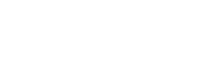 Πίνακας Αποδεκτών:Γραφείο Πρωθυπουργού της χώραςΓραφείο Υπουργού Επικρατείας, κ. Γ. ΓεραπετρίτηΓραφείο Υφυπουργού παρά τω Πρωθυπουργώ, κ. Άκη ΣκέρτσουΓραφείο Υφυπουργού Παιδείας & Θρησκευμάτων, κ. Ζ. ΜακρήΓ. Γ. Α’βάθμιας, Β’βάθμιας Εκπαίδευσης και Ειδικής Αγωγής, κ. Α. ΚόπτσηΔ/νση Ειδικής Αγωγής Υπουργείου Παιδείας ΠΟΣΓΚΑΜΕΑ